AppendixAppendix Table 1: Sample size in 2014-2016 Gallup World Poll surveys Appendix Table 2: Questions used to measure mental well-being, food insecurity and social supportAppendix Table 3: Unadjusted relationships between food insecurity, social support types and mental well-being in Sub-Saharan Africa using random-effect random slope model at country level Appendix Table 4: Adjusted relationships between food insecurity, social support types and mental well-being in Sub-Saharan Africa using random-effect random slope model at country level Appendix Table 5: Distribution of demographic variables of the included and excluded sample Appendix Table 6: Adjusted relationship between food insecurity, social support types and positive experience index (derived from at least 4 items) in Sub-Saharan Africa using random-effect random slope model at country levelAppendix Figure 1: Eigenvalues estimated from Principal Component Analysis and parallel analysis among the six social support variables Appendix Figure 2: Country-specific univariate association between social support and Negative Experience IndexAppendix Figure 3: Country-specific univariate association between social support and Positive Experience IndexAppendix Figure 4: Country-specific univariate association between FIES score and mental well-beinga. Adjusted for age, sex, number of children under 15, number of adults over 15, education, employment status, place of residence, country-specific income quintiles and survey month. Appendix Figure 1: Eigenvalues estimated from Principal Component Analysis and parallel analysis among the six social support variables 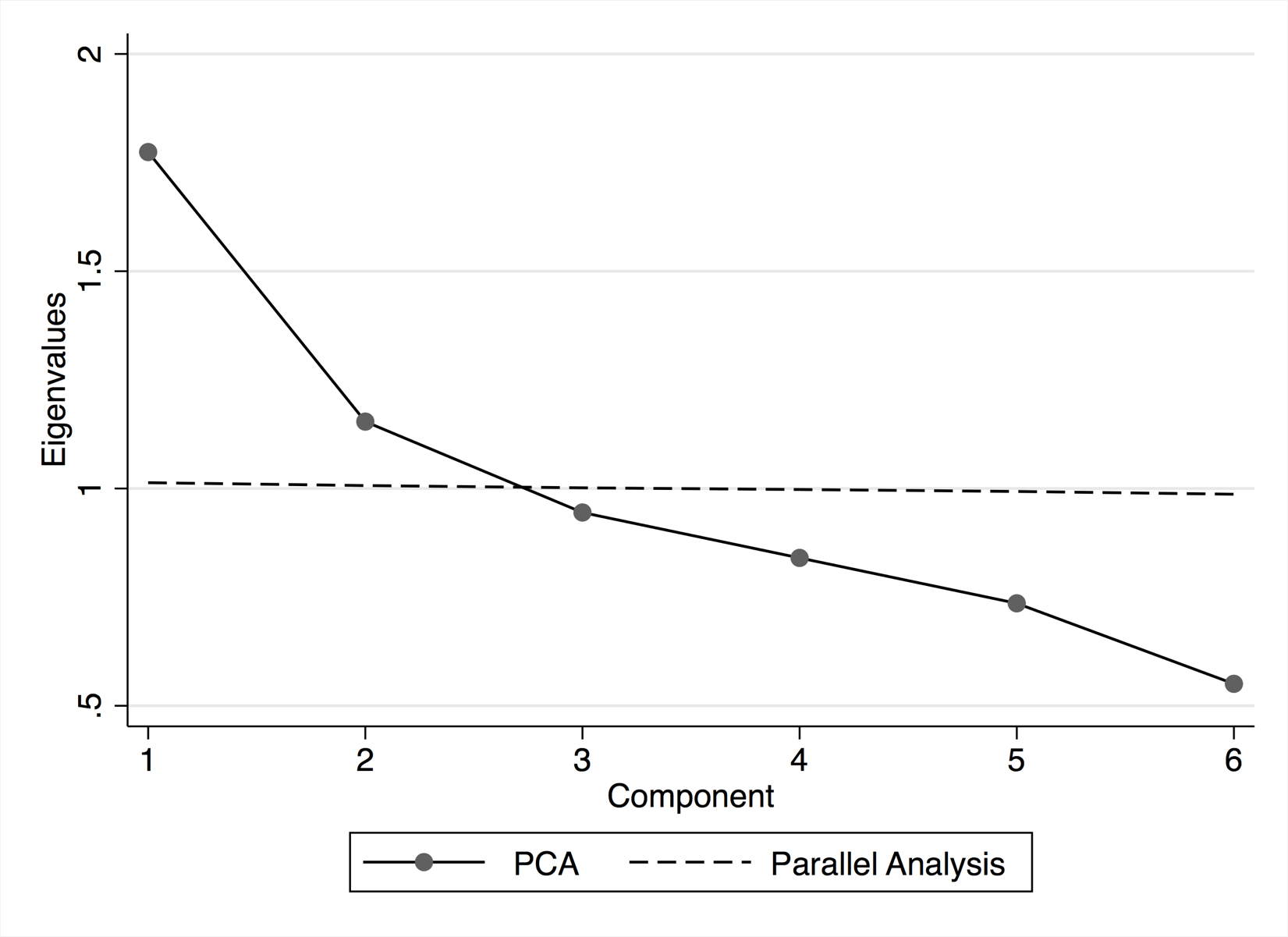 Appendix Figure 2: Country-specific univariate association between social support and Negative Experience Index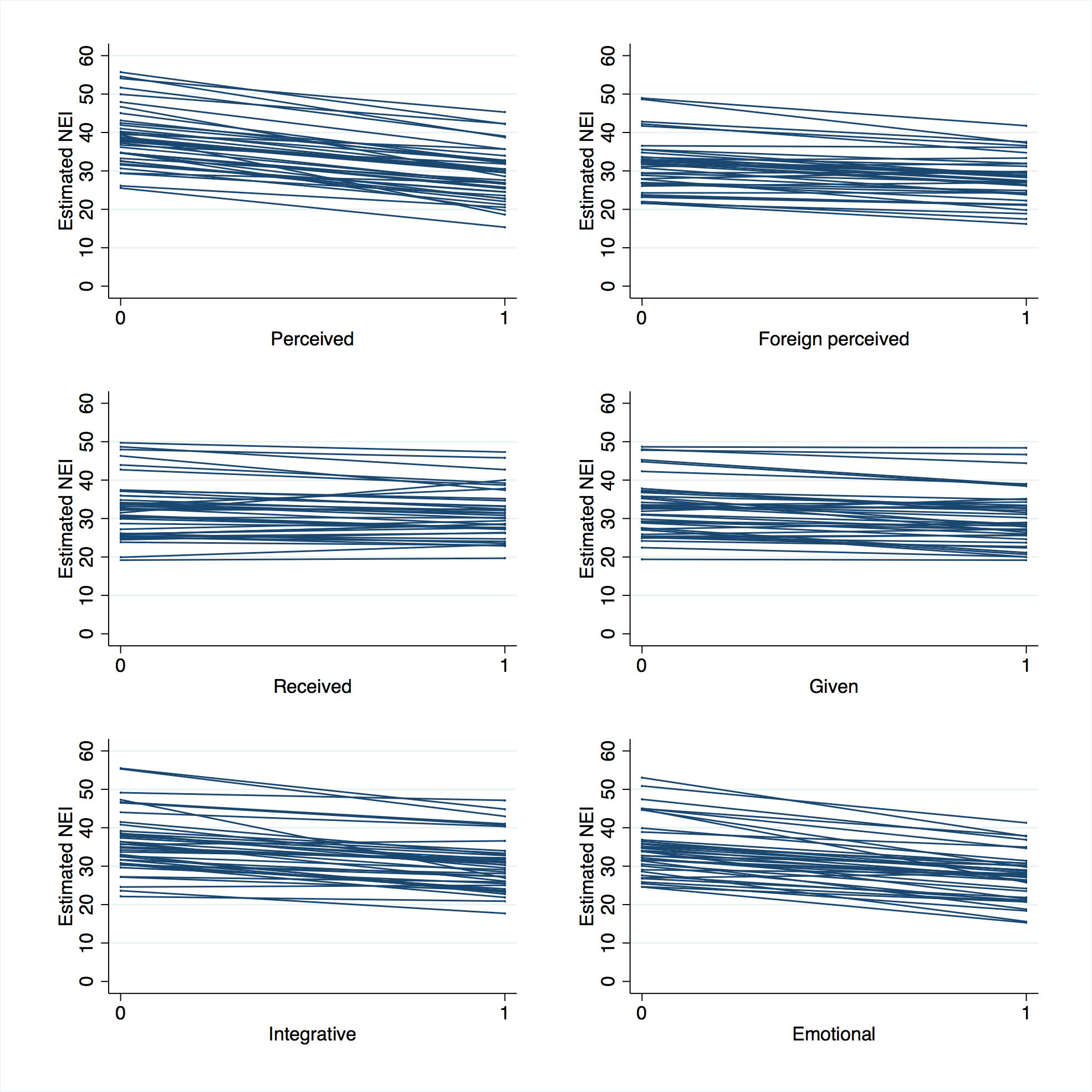 Appendix Figure 3: Country-specific univariate association between social support and Positive Experience Index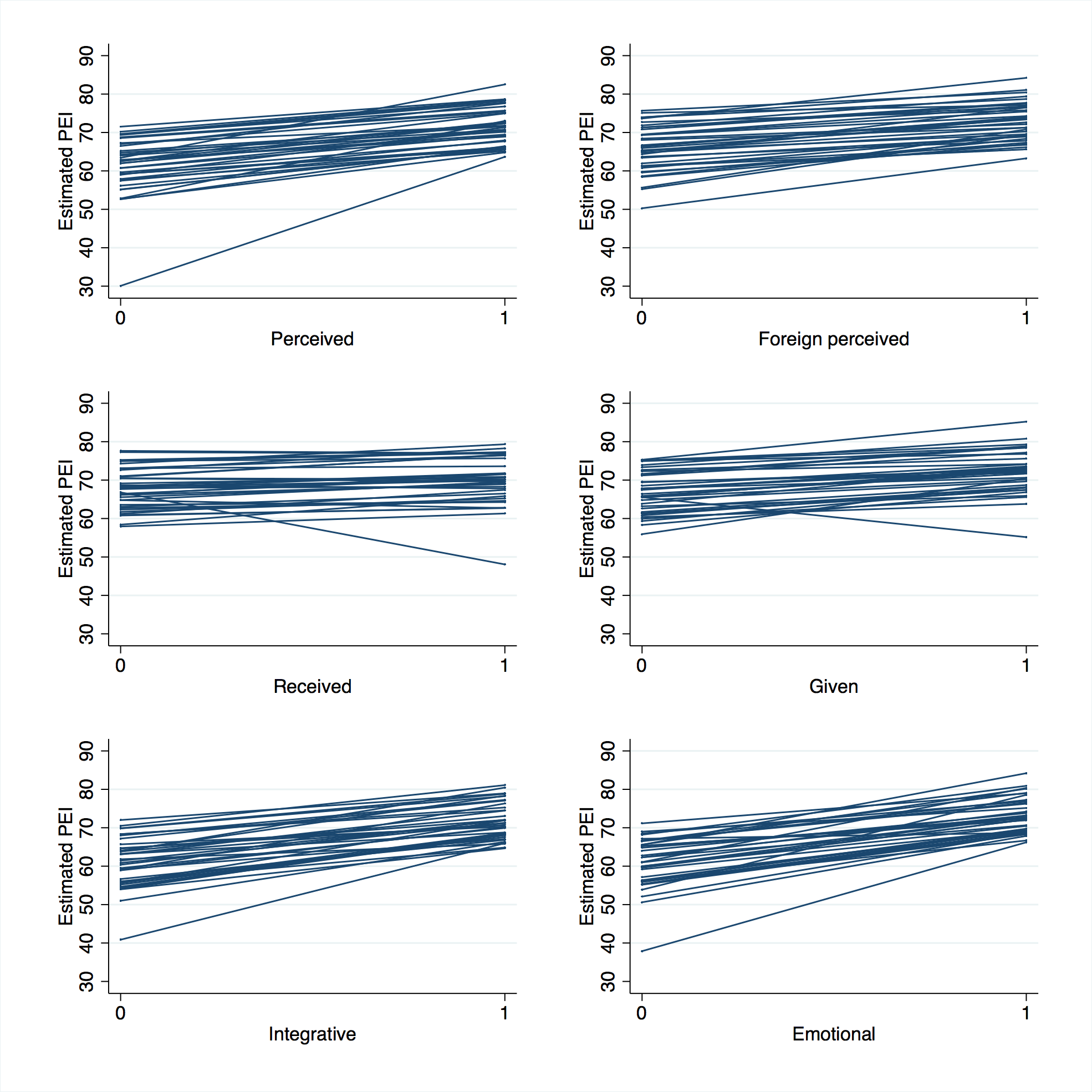 Appendix Figure 4: Country-specific univariate association between FIES score and mental well-being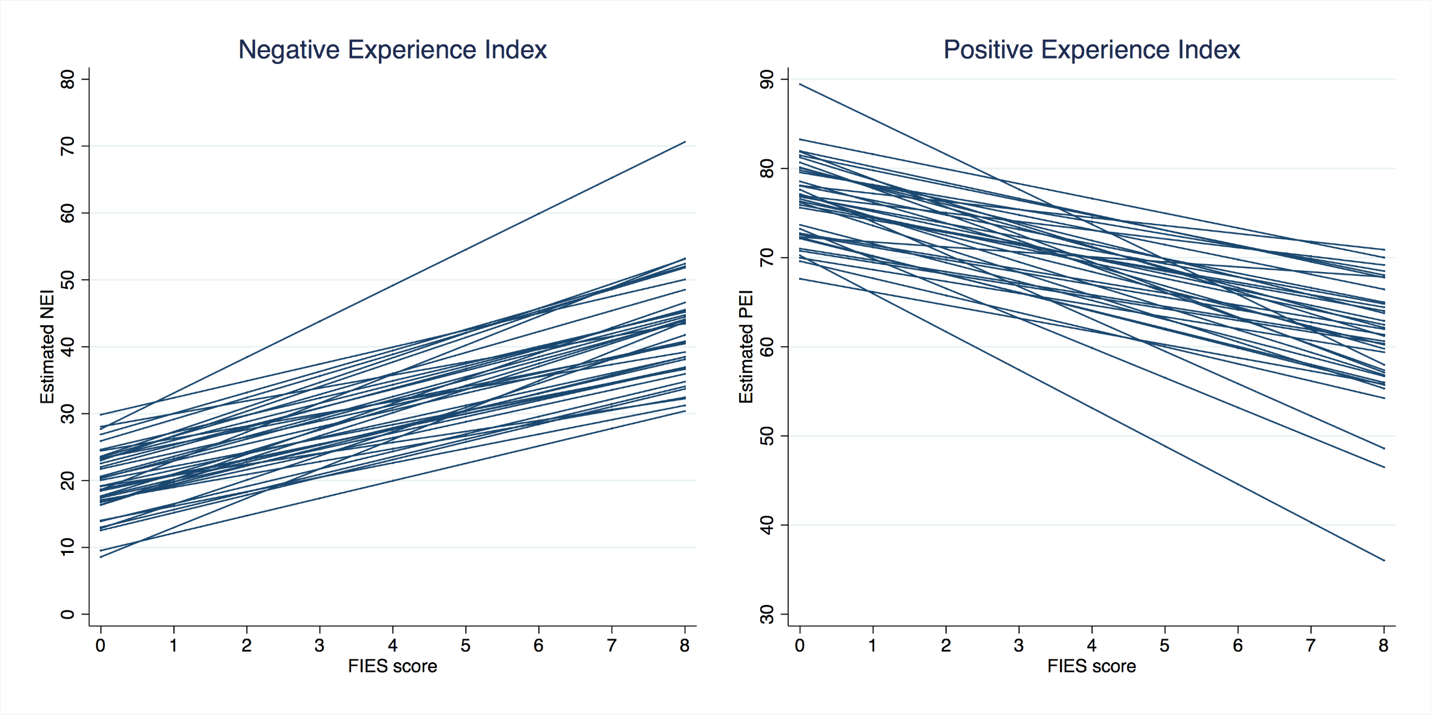 Appendix Figure 5: The marginal effect of food insecurity and types of social support on Positive Experience Index in sub-Saharan Africa, excluding Burundi and Sudan. The relationship is adjusted for respondent’s age, sex, number of children under 15, number of adults over 15, education, employment status, place of residence, country-specific income quintiles and survey month. 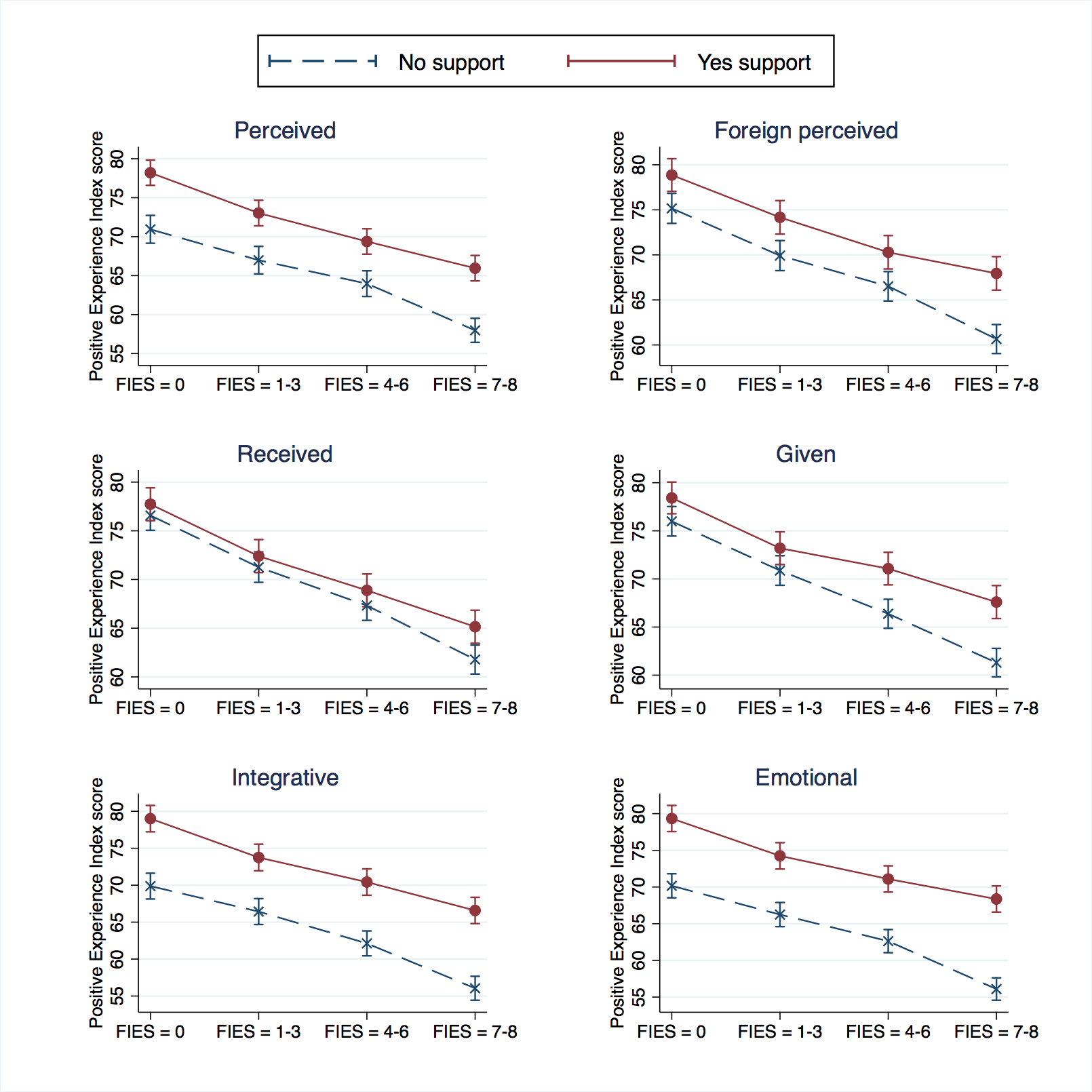 Appendix Table 1: Sample size in 2014-2016 Gallup World Poll surveysAppendix Table 1: Sample size in 2014-2016 Gallup World Poll surveysAppendix Table 1: Sample size in 2014-2016 Gallup World Poll surveysAppendix Table 1: Sample size in 2014-2016 Gallup World Poll surveysAppendix Table 1: Sample size in 2014-2016 Gallup World Poll surveysCountry201420152016Country total Angola1000001,000Benin1000100010003,000Botswana1000100010003,000Burkina Faso1000100010003,000Burundi1000001,000Cameroon10001000b1000b3,000Central African Rep001000e1,000Chad1000c1000c1000c3,000Congo Brazzaville1000100010003,000Congo Kinshasa1000b1000b1000c3,000Ethiopia10041000a10003,004Gabon1008100010003,008Ghana1000100010003,000Guinea1000100010003,000Ivory Coast1000100010003,000Kenya1000100010003,000Lesotho0010001,000Liberia1000100010003,000Madagascar1008d1000c1000c3,008Malawi1000100010003,000Mali1000c1000c1000c3,000Mauritania1000100010003,000Mauritius1000010002,000Mozambique0100001,000Namibia1000001,000Niger1008100010003,008Nigeria1000a1000a1000a3,000Rwanda1000100010003,000Senegal1000f100010003,000Sierra Leone1008100010003,008Somalia1000d1000d1191d3,191South Africa1000100010003,000South Sudan1000e1000d1000e3,000Sudan1000d001,000Tanzania1008100010003,008Togo1000100010003,000Uganda1000100010003,000Zambia1000100010003,000Zimbabwe1000100010003,000Year total 36,04432,00034,191102,235a. Percent of total population excluded due to security concerns was less than 10%.a. Percent of total population excluded due to security concerns was less than 10%.a. Percent of total population excluded due to security concerns was less than 10%.a. Percent of total population excluded due to security concerns was less than 10%.a. Percent of total population excluded due to security concerns was less than 10%.b. Percent of total population excluded due to security concerns was 10-19%.b. Percent of total population excluded due to security concerns was 10-19%.b. Percent of total population excluded due to security concerns was 10-19%.b. Percent of total population excluded due to security concerns was 10-19%.b. Percent of total population excluded due to security concerns was 10-19%.c. Percent of total population excluded due to security concerns was 20-29%.c. Percent of total population excluded due to security concerns was 20-29%.c. Percent of total population excluded due to security concerns was 20-29%.c. Percent of total population excluded due to security concerns was 20-29%.c. Percent of total population excluded due to security concerns was 20-29%.d. Percent of total population excluded due to security concerns was 30-39%.d. Percent of total population excluded due to security concerns was 30-39%.d. Percent of total population excluded due to security concerns was 30-39%.d. Percent of total population excluded due to security concerns was 30-39%.d. Percent of total population excluded due to security concerns was 30-39%.e. Percent of total population excluded due to security concerns was 40-44%.e. Percent of total population excluded due to security concerns was 40-44%.e. Percent of total population excluded due to security concerns was 40-44%.e. Percent of total population excluded due to security concerns was 40-44%.e. Percent of total population excluded due to security concerns was 40-44%.f. The sample has a larger- than- expected proportion of respondents that who have reported completing secondary education when compared with the data used for post-stratification weighting.f. The sample has a larger- than- expected proportion of respondents that who have reported completing secondary education when compared with the data used for post-stratification weighting.f. The sample has a larger- than- expected proportion of respondents that who have reported completing secondary education when compared with the data used for post-stratification weighting.f. The sample has a larger- than- expected proportion of respondents that who have reported completing secondary education when compared with the data used for post-stratification weighting.f. The sample has a larger- than- expected proportion of respondents that who have reported completing secondary education when compared with the data used for post-stratification weighting.Appendix Table 2: Questions used to measure mental well-being, food insecurity and social supportAppendix Table 2: Questions used to measure mental well-being, food insecurity and social supportAppendix Table 2: Questions used to measure mental well-being, food insecurity and social supportModule / domainLabel used in analysis or question #TextResponse optionsNegative Experience IndexNEINow, please think about yesterday, from the morning until the end of the day. Think about where you were, what you were doing, who you were with, and how you felt. 1Did you experience physical pain during a lot of the day yesterday?Yes/ No/ DK/ RF2Did you experience worry during a lot of the day yesterday?Yes/ No/ DK/ RF3Did you experience sadness during a lot of the day yesterday?Yes/ No/ DK/ RF4Did you experience stress during a lot of the day yesterday?Yes/ No/ DK/ RF5Did you experience anger during a lot of the day yesterday?Yes/ No/ DK/ RFPositive Experience IndexPEINow, please think about yesterday, from the morning until the end of the day. Thank you where you were, what you were doing, who you were with, and how you felt. 1Did you feel well-rested yesterday?Yes/ No/ DK/ RF2Were you treated with respect all day yesterday?Yes/ No/ DK/ RF3Did you smile or laugh a lot yesterday?Yes/ No/ DK/ RF4Did you learn or do something interesting yesterday? Yes/ No/ DK/ RF5Did you experience enjoyment during a lot of the day yesterday? Yes/ No/ DK/ RFFood Insecurity Experience ScaleFIESNow I would like to ask you some questions about food. During the last 12 months, was there a time when: 1…you were worried you would not have enough food to eat because of a lack of money or other resources?Yes/ No/ DK/ RF2…you were unable to eat healthy and nutritious food because of a lack of money or other resources? Yes/ No/ DK/ RF3…you ate only a few kinds of foods because of a lack of money or other resources?Yes/ No/ DK/ RF4…you had to skip a meal because there was not enough money or other resources to get food?Yes/ No/ DK/ RF5…you ate less than you thought you should because of a lack of money or other resources? Yes/ No/ DK/ RF6…your household ran out of food because of a lack of money or other resources?Yes/ No/ DK/ RF7…you were hungry but did not eat because of there was not enough money or other resources for food?Yes/ No/ DK/ RF8…you went without eating for a whole day because of a lack of money or other resources? Yes/ No/ DK/ RFSocial support SSPerceivedIf you were in trouble, do you have relatives or friends you can count on to help you whenever you need them, or not?Yes/ No/ DK/ RFForeign perceivedDo you have relatives or friends who are living in another country whom you can count on to help you when you need them, or not?Yes/ No/ DK/ RFReceivedIn the past 12 months, did this household receive help in the form of money or goods from another individual?Yes/ No/ DK/ RFGivenIn the past 12 months, did this household send help in the form of money or goods to another individual?Yes/ No/ DK/ RFIntegrativeIn the city or area where you live, are you satisfied or dissatisfied with the opportunities to meet people and make friendsSatisfied/ Dissatisfied/ DK/ RFEmotionalThinking about your life in general, please rate your level of agreement with each of the following using a five-point scale: Your friends and family give you positive energy every dayStrongly disagree/ Disagree/ Neutral/ Agree/ Strongly agree/ DK/ RFDK, Don't know; RF, refused. DK, Don't know; RF, refused. DK, Don't know; RF, refused. Appendix Table 3: Unadjusted relationship between food insecurity, social support types and mental well-being in Sub-Saharan Africa using random-effect random slope model at country levelAppendix Table 3: Unadjusted relationship between food insecurity, social support types and mental well-being in Sub-Saharan Africa using random-effect random slope model at country levelAppendix Table 3: Unadjusted relationship between food insecurity, social support types and mental well-being in Sub-Saharan Africa using random-effect random slope model at country levelAppendix Table 3: Unadjusted relationship between food insecurity, social support types and mental well-being in Sub-Saharan Africa using random-effect random slope model at country levelAppendix Table 3: Unadjusted relationship between food insecurity, social support types and mental well-being in Sub-Saharan Africa using random-effect random slope model at country levelAppendix Table 3: Unadjusted relationship between food insecurity, social support types and mental well-being in Sub-Saharan Africa using random-effect random slope model at country levelAppendix Table 3: Unadjusted relationship between food insecurity, social support types and mental well-being in Sub-Saharan Africa using random-effect random slope model at country levelAppendix Table 3: Unadjusted relationship between food insecurity, social support types and mental well-being in Sub-Saharan Africa using random-effect random slope model at country levelAppendix Table 3: Unadjusted relationship between food insecurity, social support types and mental well-being in Sub-Saharan Africa using random-effect random slope model at country levelPerceived Foreign perceived Received Given IntegrativeEmotionalNegative Experience Index (NEI)Negative Experience Index (NEI)Negative Experience Index (NEI)Negative Experience Index (NEI)Negative Experience Index (NEI)Negative Experience Index (NEI)Negative Experience Index (NEI)Negative Experience Index (NEI)Negative Experience Index (NEI)N964916396594545941469445564193Marginal functionDifference in mean experience score (ref. group = without type of social support)-4.06 (-5.45, -2.68)-0.62 (-1.79, 0.54)0.93 (-0.07, 1.94)0.52 (-0.50, 1.54)-4.69 (-6.02, -3.35)-3.30 (-4.65, -1.95)FIES score (ref. = FIES is 0)FIES = 1-36.23 (4.86, 7.60)6.64 (5.72, 7.57)6.39 (5.63, 7.15)6.41 (5.66, 7.16)5.18 (3.97, 6.39)6.57 (5.34, 7.79)FIES = 4-613.54 (12.30, 14.78)12.90 (12.02, 13.78)13.51 (12.79, 14.22)13.12 (12.41, 13.83)12.11 (10.98, 13.25)13.21 (12.08, 14.35)FIES = 7-823.70 (22.56, 24.84)21.52 (20.70, 22.35)22.88 (22.22, 23.54)22.47 (21.81, 23.14)21.92 (20.86, 22.99)22.93 (21.87, 23.99)Food insecurity and social support interaction (ref. = FIES is 0)FIES = 1-30.16 (-1.35, 1.67)0.32 (-1.02, 1.67)0.46 (-0.74, 1.66)0.55 (-0.65, 1.76)1.77 (0.38, 3.15)-0.01 (-1.47, 1.45)FIES = 4-6-1.21 (-2.59, 0.18)0.16 (-1.15, 1.47)-0.56 (-1.71, 0.59)0.30 (-0.87, 1.46)1.19 (-0.11, 2.49)-0.97 (-2.35, 0.41)FIES = 7-8-4.71 (-6.00, -3.43)-2.69 (-3.96, -1.42)-3.35 (-4.45, -2.26)-2.35 (-3.47, -1.24)-0.75 (-1.96, 0.47)-5.06 (-6.37, -3.76)Constant22.91 (20.71, 25.11)19.11 (17.22, 21.00)19.17 (17.25, 21.09)19.36 (17.47, 21.25)23.07 (20.98, 25.16)21.27 (19.18, 23.37)Random effect (variance)Random slope 7.01 (3.94, 12.47)4.97 (2.58, 9.56)2.81 (1.32, 5.97)3.26 (1.60, 6.64)8.08 (4.55, 14.32)7.42 (4.02, 13.71)Random intercept 38.64 (24.43, 61.13)30.19 (18.91, 48.19)34.66 (22.07, 54.44)33.21 (21.15, 52.16)36.39 (22.92, 57.79)34.97 (21.75, 56.24)Residual807.06 (799.89, 814.30)776.13 (767.66, 784.68)815.05 (807.73, 822.43)814.64 (807.31, 822.04)809.22 (801.95, 816.56)770.45 (762.06, 778.93)Appendix Table 3 (cont')Appendix Table 3 (cont')Perceived Foreign perceived Received Given IntegrativeEmotionalPositive Experience Index (PEI)Positive Experience Index (PEI)Positive Experience Index (PEI)Positive Experience Index (PEI)Positive Experience Index (PEI)Positive Experience Index (PEI)Positive Experience Index (PEI)Positive Experience Index (PEI)Positive Experience Index (PEI)N633396301562073618126219763294Marginal functionDifference in mean experience score (ref. group = without type of social support)8.10 (6.50, 9.71)4.07 (2.91, 5.24)0.20 (-1.12, 1.51)1.69 (0.53, 2.85)10.00 (8.55, 11.45)10.18 (8.62, 11.73)FIES score (ref. = FIES is 0)FIES = 1-3-4.13 (-5.68, -2.59)-5.73 (-6.65, -4.81)-6.02 (-6.90, -5.13)-5.78 (-6.65, -4.92)-3.92 (-5.27, -2.57)-4.30 (-5.50, -3.10)FIES = 4-6-7.26 (-8.67, -5.85)-9.04 (-9.91, -8.17)-9.99 (-10.84, -9.15)-10.20 (-11.03, -9.38)-7.85 (-9.12, -6.57)-7.85 (-8.97, -6.74)FIES = 7-8-13.83 (-15.13, -12.53)-15.45 (-16.27, -14.63)-16.24 (-17.03, -15.46)-16.00 (-16.77, -15.22)-14.65 (-15.85, -13.46)-14.99 (-16.04, -13.94)Food insecurity and social support interaction (ref. = FIES is 0)FIES = 1-3-1.60 (-3.30, 0.11)0.54 (-0.78, 1.87)0.41 (-0.94, 1.77)0.28 (-1.09, 1.66)-1.95 (-3.49, -0.40)-1.22 (-2.65, 0.21)FIES = 4-6-2.06 (-3.64, -0.48)-0.08 (-1.38, 1.22)0.83 (-0.49, 2.15)2.41 (1.07, 3.75)-1.52 (-2.99, -0.05)-0.87 (-2.23, 0.49)FIES = 7-80.53 (-0.95, 2.01)3.40 (2.14, 4.66)2.85 (1.57, 4.14)4.36 (3.04, 5.68)0.87 (-0.52, 2.26)2.95 (1.66, 4.24)Constant70.25 (68.12, 72.37)74.93 (73.19, 76.67)76.93 (75.44, 78.43)76.26 (74.75, 77.78)69.29 (67.37, 71.22)69.50 (67.55, 71.45)Random effect (variance)Random slope 10.55 (5.60, 19.90)5.17 (2.73, 9.78)7.81 (3.84, 15.88)4.39 (1.82, 10.60)8.83 (4.86, 16.06)13.50 (7.79, 23.40)Random intercept 31.34 (18.84, 52.13)24.92 (15.50, 40.07)18.12 (11.26, 29.17)18.60 (11.58, 29.89)26.73 (16.35, 43.70)29.62 (18.21, 48.18)Residual746.87 (738.68, 755.15)749.23 (741.00, 757.56)755.03 (746.67, 763.48)754.16 (745.79, 762.62)735.80 (727.66, 744.03)730.89 (722.88, 738.99)Appendix Table 4: Adjusted relationship between food insecurity, social support types and mental well-being in Sub-Saharan Africa using random-effect random slope model at country levelaAppendix Table 4: Adjusted relationship between food insecurity, social support types and mental well-being in Sub-Saharan Africa using random-effect random slope model at country levelaAppendix Table 4: Adjusted relationship between food insecurity, social support types and mental well-being in Sub-Saharan Africa using random-effect random slope model at country levelaAppendix Table 4: Adjusted relationship between food insecurity, social support types and mental well-being in Sub-Saharan Africa using random-effect random slope model at country levelaAppendix Table 4: Adjusted relationship between food insecurity, social support types and mental well-being in Sub-Saharan Africa using random-effect random slope model at country levelaAppendix Table 4: Adjusted relationship between food insecurity, social support types and mental well-being in Sub-Saharan Africa using random-effect random slope model at country levelaAppendix Table 4: Adjusted relationship between food insecurity, social support types and mental well-being in Sub-Saharan Africa using random-effect random slope model at country levelaAppendix Table 4: Adjusted relationship between food insecurity, social support types and mental well-being in Sub-Saharan Africa using random-effect random slope model at country levelaPerceived Foreign perceived Received Given IntegrativeEmotionalNegative Experience Index (NEI)Negative Experience Index (NEI)Negative Experience Index (NEI)Negative Experience Index (NEI)Negative Experience Index (NEI)Negative Experience Index (NEI)Negative Experience Index (NEI)Negative Experience Index (NEI)N903995901188776884268852559213Marginal functionDifference in mean experience score (ref. group = without type of social support)-3.16 (-4.52, -1.81)-0.17 (-1.29, 0.96)1.11 (0.11, 2.11)0.61 (-0.43, 1.66)-4.62 (-5.95, -3.28)-2.63 (-3.93, -1.33)FIES score (ref. = FIES is 0)FIES = 1-35.68 (4.32, 7.05)6.24 (5.31, 7.17)5.62 (4.85, 6.38)5.73 (4.98, 6.48)4.96 (3.74, 6.17)6.36 (5.14, 7.58)FIES = 4-612.16 (10.92, 13.41)11.75 (10.86, 12.64)11.86 (11.13, 12.59)11.43 (10.70, 12.15)10.94 (9.79, 12.08)12.38 (11.23, 13.52)FIES = 7-821.45 (20.30, 22.60)19.11 (18.24, 19.97)19.99 (19.29, 20.68)19.57 (18.87, 20.26)19.35 (18.27, 20.44)20.66 (19.57, 21.75)Food insecurity and social support interaction (ref. = FIES is 0)FIES = 1-30.28 (-1.23, 1.78)0.51 (-0.84, 1.85)0.95 (-0.25, 2.15)0.83 (-0.38, 2.04)1.29 (-0.09, 2.67)-0.12 (-1.57, 1.34)FIES = 4-6-1.02 (-2.41, 0.37)0.19 (-1.13, 1.51)-0.24 (-1.39, 0.92)0.87 (-0.31, 2.05)0.69 (-0.61, 2.00)-1.31 (-2.70, 0.07)FIES = 7-8-4.76 (-6.06, -3.47)-2.18 (-3.47, -0.89)-2.79 (-3.91, -1.68)-1.65 (-2.79, -0.51)-1.00 (-2.23, 0.22)-4.80 (-6.12, -3.48)Constant12.85 (10.12, 15.58)2.69 (-0.87, 6.25)9.84 (7.29, 12.39)9.97 (7.43, 12.51)13.46 (10.80, 16.12)3.70 (0.05, 7.36)Random effect (variance)Random slope 5.99 (3.28, 10.93)3.75 (1.80, 7.84)2.58 (1.16, 5.70)3.46 (1.67, 7.18)7.80 (4.33, 14.06)5.88 (2.97, 11.64)Random intercept 40.00 (25.11, 63.73)34.41 (21.12, 56.05)37.33 (23.60, 59.03)36.66 (23.18, 57.99)37.88 (23.65, 60.67)37.80 (23.02, 62.08)Residual778.75 (771.60, 785.97)738.37 (729.98, 746.85)784.74 (777.47, 792.08)784.34 (777.06, 791.69)778.03 (770.81, 785.32)734.24 (725.92, 742.66)Appendix Table 4 (cont')Appendix Table 4 (cont')Perceived Foreign perceived Received Given IntegrativeEmotionalPositive Experience Index (PEI)Positive Experience Index (PEI)Positive Experience Index (PEI)Positive Experience Index (PEI)Positive Experience Index (PEI)Positive Experience Index (PEI)Positive Experience Index (PEI)Positive Experience Index (PEI)N584035813857408571885736658380Marginal functionDifference in mean experience score (ref. group = without type of social support)6.81 (5.18, 8.44)2.87 (1.70, 4.04)0.08 (-1.28, 1.43)0.84 (-0.35, 2.03)9.27 (7.78, 10.76)9.12 (7.48, 10.75)FIES score (ref. = FIES is 0)FIES = 1-3-3.49 (-5.04, -1.93)-4.84 (-5.78, -3.91)-4.92 (-5.82, -4.02)-4.87 (-5.75, -4.00)-3.15 (-4.51, -1.78)-3.60 (-4.81, -2.38)FIES = 4-6-5.89 (-7.32, -4.46)-7.57 (-8.46, -6.67)-8.06 (-8.93, -7.18)-8.56 (-9.41, -7.71)-6.71 (-8.02, -5.41)-6.54 (-7.68, -5.40)FIES = 7-8-11.50 (-12.83, -10.17)-12.88 (-13.75, -12.01)-12.93 (-13.76, -12.09)-13.10 (-13.93, -12.28)-12.05 (-13.29, -10.81)-12.55 (-13.64, -11.47)Food insecurity and social support interaction (ref. = food secure)FIES = 1-3-1.24 (-2.96, 0.48)0.43 (-0.92, 1.77)0.29 (-1.08, 1.66)0.28 (-1.12, 1.67)-1.66 (-3.22, -0.10)-1.01 (-2.46, 0.44)FIES = 4-6-1.85 (-3.45, -0.25)-0.10 (-1.42, 1.22)0.62 (-0.72, 1.96)2.29 (0.92, 3.67)-0.69 (-2.18, 0.81)-0.59 (-1.97, 0.79)FIES = 7-80.87 (-0.64, 2.37)3.34 (2.04, 4.63)2.23 (0.91, 3.55)3.72 (2.35, 5.09)1.31 (-0.11, 2.72)3.10 (1.78, 4.43)Constant67.48 (63.83, 71.13)72.41 (69.00, 75.82)73.48 (70.13, 76.83)73.29 (69.95, 76.62)66.76 (63.25, 70.28)68.48 (64.97, 71.99)Random effect (variance)Random slope 10.32 (5.38, 19.80)4.68 (2.37, 9.26)8.05 (3.89, 16.64)4.32 (1.77, 10.58)9.18 (4.96, 17.00)14.89 (8.48, 26.15)Random intercept 32.29 (19.02, 54.84)25.72 (15.69, 42.14)20.21 (12.27, 33.27)20.59 (12.55, 33.78)27.83 (16.71, 46.35)30.45 (18.36, 50.49)Residual727.96 (719.65, 736.36)730.59 (722.23, 739.04)734.26 (725.81, 742.81)734.82 (726.34, 743.39)716.11 (707.86, 724.45)713.85 (705.70, 722.09)a. Adjusted for age, sex, number of children under 15, number of adults over 15, education, employment status, place of residence, country-specific income quintiles and survey month. a. Adjusted for age, sex, number of children under 15, number of adults over 15, education, employment status, place of residence, country-specific income quintiles and survey month. a. Adjusted for age, sex, number of children under 15, number of adults over 15, education, employment status, place of residence, country-specific income quintiles and survey month. a. Adjusted for age, sex, number of children under 15, number of adults over 15, education, employment status, place of residence, country-specific income quintiles and survey month. a. Adjusted for age, sex, number of children under 15, number of adults over 15, education, employment status, place of residence, country-specific income quintiles and survey month. a. Adjusted for age, sex, number of children under 15, number of adults over 15, education, employment status, place of residence, country-specific income quintiles and survey month. a. Adjusted for age, sex, number of children under 15, number of adults over 15, education, employment status, place of residence, country-specific income quintiles and survey month. a. Adjusted for age, sex, number of children under 15, number of adults over 15, education, employment status, place of residence, country-specific income quintiles and survey month. Appendix Table 5: Distribution of demographic variables of the excluded and included sample Appendix Table 5: Distribution of demographic variables of the excluded and included sample Appendix Table 5: Distribution of demographic variables of the excluded and included sample Appendix Table 5: Distribution of demographic variables of the excluded and included sample Appendix Table 5: Distribution of demographic variables of the excluded and included sample Appendix Table 5: Distribution of demographic variables of the excluded and included sample Appendix Table 5: Distribution of demographic variables of the excluded and included sample ExcludedExcludedIncludedIncludedp-valueaN% or mean (SE)N% or mean (SE)FIES score range<0.001018612.82142620.11-319014.61791517.94-627822.72253423.47-861349.93584338.6Social supportPerceived (%)303166.66982670.5<0.001Foreign perceived (%)100638.52578037.3<0.001Received (%)167739.93365134.2<0.001Given (%)137132.23052930.1<0.001Integrative (%)268667.36917172.4<0.001Emotional (%)141754.14102662.6<0.001Mental well-beingNEI3873134.7 (0.26)6350430.2 (0.21)<0.001PEI543857.8 (0.74)9679767.8 (0.16)<0.001Characteristics of survey respondentsCharacteristics of survey respondentsAge451733.8 (0.33)9771834.1 (0.07)0.27Male (%)231150.34768348.90.39Married (%)218648.35046052.5<0.001Education (%)0.05Elementary education or less257371.25315266.0Secondary160226.43926031.4College 1872.440732.6Place of residency (%)<0.001A rural area or on a farm137932.13339336.1A small town or village194944.03844139.4A large city91418.71786516.8A suburb of a large city2665.178987.7# of children under 1544803.2 (0.07)975452.8 (0.02)<0.001# of people over 1545014.0 (0.05)967343.8 (0.01)0.001a. P-values of the Pearson Chi-square test for categorical variables and Wald test for continuous variables, both adjusting for survey designa. P-values of the Pearson Chi-square test for categorical variables and Wald test for continuous variables, both adjusting for survey designa. P-values of the Pearson Chi-square test for categorical variables and Wald test for continuous variables, both adjusting for survey designa. P-values of the Pearson Chi-square test for categorical variables and Wald test for continuous variables, both adjusting for survey designa. P-values of the Pearson Chi-square test for categorical variables and Wald test for continuous variables, both adjusting for survey designa. P-values of the Pearson Chi-square test for categorical variables and Wald test for continuous variables, both adjusting for survey designAppendix Table 6: Adjusted relationship between food insecurity, social support types and positive experience index (derived from at least 4 items) in Sub-Saharan Africa using random-effect random slope model at country levelAppendix Table 6: Adjusted relationship between food insecurity, social support types and positive experience index (derived from at least 4 items) in Sub-Saharan Africa using random-effect random slope model at country levelAppendix Table 6: Adjusted relationship between food insecurity, social support types and positive experience index (derived from at least 4 items) in Sub-Saharan Africa using random-effect random slope model at country levelAppendix Table 6: Adjusted relationship between food insecurity, social support types and positive experience index (derived from at least 4 items) in Sub-Saharan Africa using random-effect random slope model at country levelAppendix Table 6: Adjusted relationship between food insecurity, social support types and positive experience index (derived from at least 4 items) in Sub-Saharan Africa using random-effect random slope model at country levelAppendix Table 6: Adjusted relationship between food insecurity, social support types and positive experience index (derived from at least 4 items) in Sub-Saharan Africa using random-effect random slope model at country levelAppendix Table 6: Adjusted relationship between food insecurity, social support types and positive experience index (derived from at least 4 items) in Sub-Saharan Africa using random-effect random slope model at country levelPerceived Foreign perceived Received Given IntegrativeEmotionalN923166016690604902369019360381Marginal functionDifference in mean experience score (ref. group = without type of social support)7.03 (5.63, 8.42)2.98 (1.77, 4.19)0.47 (-0.66, 1.61)1.00 (-0.06, 2.05)9.14 (7.90, 10.39)9.46 (7.81, 11.12)FIES score (ref. = FIES is 0)FIES = 1-3-3.46 (-4.78, -2.14)-4.74 (-5.67, -3.81)-4.38 (-5.12, -3.65)-4.40 (-5.13, -3.67)-3.23 (-4.39, -2.06)-3.43 (-4.63, -2.23)FIES = 4-6-6.24 (-7.45, -5.04)-7.47 (-8.36, -6.58)-7.65 (-8.36, -6.95)-8.08 (-8.78, -7.38)-6.97 (-8.07, -5.88)-6.31 (-7.44, -5.18)FIES = 7-8-11.10 (-12.21, -9.98)-12.72 (-13.58, -11.86)-12.03 (-12.70, -11.36)-12.27 (-12.94, -11.60)-11.73 (-12.77, -10.69)-12.35 (-13.43, -11.28)Food insecurity and social support interaction (ref. = food secure)FIES = 1-3-0.90 (-2.36, 0.56)0.22 (-1.11, 1.56)-0.22 (-1.39, 0.94)-0.09 (-1.26, 1.09)-1.26 (-2.59, 0.07)-1.19 (-2.63, 0.24)FIES = 4-6-1.09 (-2.43, 0.25)-0.22 (-1.53, 1.10)0.04 (-1.09, 1.16)1.53 (0.39, 2.67)-0.21 (-1.47, 1.04)-0.78 (-2.14, 0.59)FIES = 7-81.17 (-0.08, 2.43)3.21 (1.92, 4.50)1.37 (0.28, 2.45)2.69 (1.59, 3.79)1.41 (0.24, 2.59)3.14 (1.83, 4.45)Constant69.63 (67.17, 72.09)71.31 (67.80, 74.82)75.34 (73.24, 77.45)75.37 (73.24, 77.49)68.51 (66.21, 70.81)67.18 (63.54, 70.83)Random effect (variance)Random slope 7.76 (4.27, 14.10)5.51 (2.85, 10.65)5.56 (2.58, 11.99)4.11 (1.92, 8.81)6.20 (3.42, 11.24)15.66 (9.01, 27.21)Random intercept 30.91 (18.95, 50.41)33.17 (20.32, 54.13)21.33 (13.40, 33.96)22.14 (13.92, 35.20)26.00 (16.09, 42.02)40.29 (24.57, 66.07)Residual742.33 (735.58, 749.13)742.51 (734.16, 750.96)750.42 (743.53, 757.36)749.78 (742.89, 756.73)729.68 (722.97, 736.45)724.46 (716.33, 732.69)